《毕结业管理教务管理操作流程须知》登录研究生系统，gsnews.swjtu.edu.cn 进入“学籍服务”—“毕结业管理应用”，审核确认学生的毕业信息（页面右上角）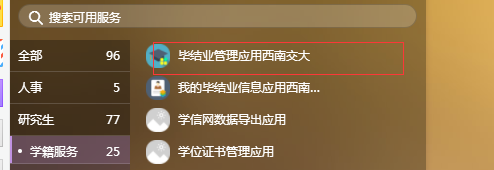 在“毕业信息确认审核”一栏查看学生毕业申请，确认无误后点击“审核通过”。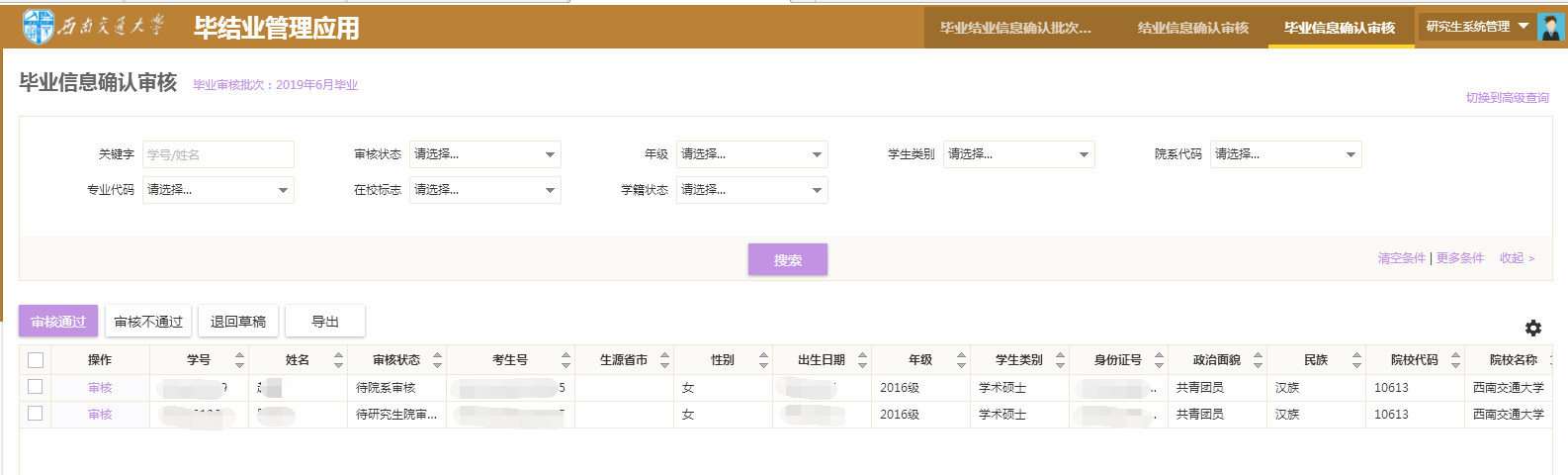 若本批次有结业转毕业登记的毕业生，请在“毕结业管理应用西南交大”中的“结业转毕业信息确认审核”一栏审核。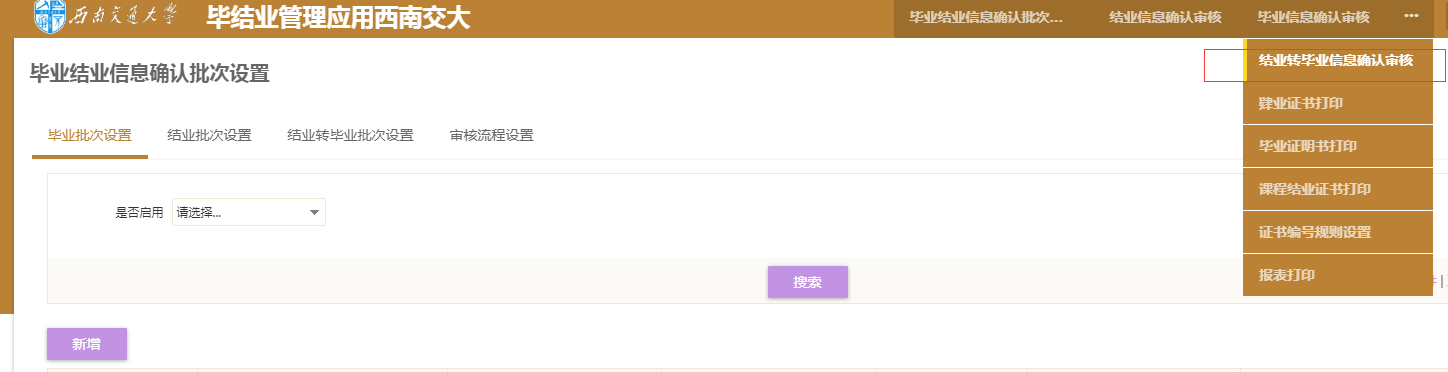 4.点击“导出excel”，选择“学院上传使用毕业模板”，点击“开始导出”。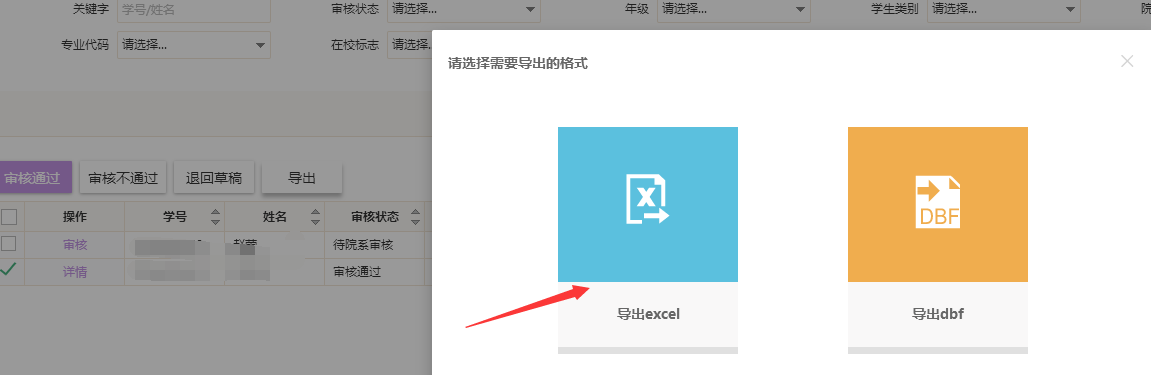 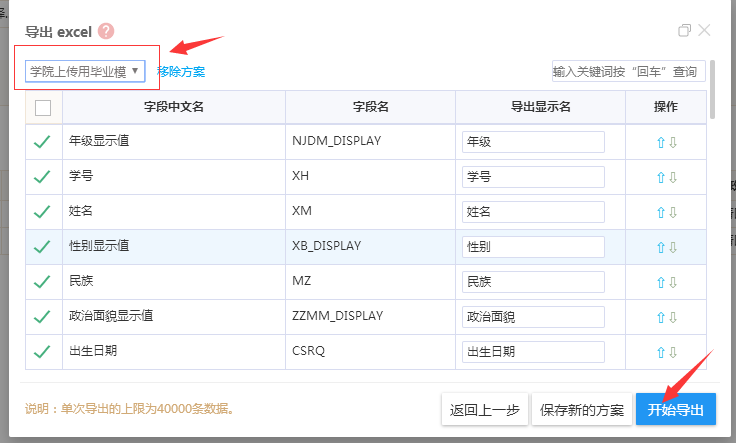 导出毕业数据后，按如下要求填报《全日制研究生毕业信息汇总表》，并在指定时间前，将纸质版（有学院负责人签字盖章）提交至培养办。（1）留学生的信息与国内研究生信息一并填报在同一表中，在“备注”栏中注明“留学生”（2）若有研究生为结业转毕业，在《全日制研究生毕业信息汇总表》备注栏中，注明“结业转毕业”。（3）请按照“备注-层次-专业代码-学号”排序